УПРАВЛЕНИЕ ФЕДЕРАЛЬНОЙ 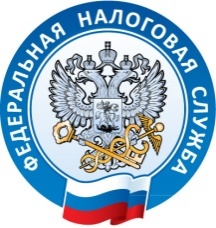 НАЛОГОВОЙ СЛУЖБЫ ПО ЛЕНИНГРАДСКОЙ ОБЛАСТИ      Уважаемые налогоплательщики!      С 15 июня ИФНС России по Выборгскому району Ленинградской области  возобновляет личный приём. С учетом эпидемиологической обстановки обратиться в налоговую инспекцию можно только по предварительной записи.        Записаться можно с 1 июня через официальный сайт ФНС России с помощью сервиса «Онлайн-запись на приём в инспекцию» (https://order.nalog.ru/)  или через Единый Контакт-центр ФНС России по номеру телефона 8 (800) 222-22-22.        Инспекция напоминает, что при посещении налогового органа обязательно ношение средств индивидуальной защиты в соответствии с правилами п. 1.33 постановления Правительства Ленинградской области № 257 от 29.04.2020 «О реализации указов президента Российской Федерации от 2 апреля 2020 года n 239 и от 28 апреля 2020 года n 294».Телефон      8-800-222-22-22    www.nalog.ru